ПриложениеК письму министерства финансовКировской областиОт 05.05.2017г. № 17329-53-20-03ОТЧЕТпо проведенным закупкам в сентябре 2023г.Специалист по закупкам                                          Слободина О.С.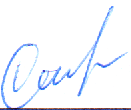 №п/п№  закупкиНаименование объекта закупкиКол-во поставляемого товара, объем выполняемой работы, оказываемой услугиСрок поставки товара, выполнения работ, оказания услугНМЦК, рубДата заключения контрактаНаименование поставщикаЦена контракта, рубЦена единицы товара, рубСрок исполнения контракта10340200003323012861Текущий ремонт жилых помещений1 усл.едв течение 30 (тридцати) календарных дней с даты заключения Контракта.1065806,17 26.09.2023Индивидуальный предприниматель Марикян Армен Даниелович888 000,00888 000,0031.12.202320340200003323012862Текущий ремонт зала адаптивной и лечебной физкультуры, тренажерного зала, кабинета экзарта1 усл.едв течение 30 (тридцати) календарных дней с даты заключения Контракта.2125667,8926.09.2023Общество с ограниченной ответственностью  «Строй-Эксперт»2 025550,00225550,0031.12.202330340200003323012903Поставить тренажер (Реабилитационная перчатка)1 штв течение 30 (тридцати) календарных дней с даты заключения Контракта.199700,0026.09.2023Индивидуальный предприниматель Кураева Светлана Николаевна199700,00199700,0031.12.2023